Речевое развитие«На полянке»Цели: Расширять и активизировать словарный запас Стимулировать речевую активность детейМатериал:Картинки с изображением насекомых (бабочка, пчела, стрекоза), сюжетная картинка «На полянке»Содержание:Сегодня мы отправимся в гости к насекомым на полянку. Посмотри, сколько же здесь насекомых, сейчас мы с ними познакомимся.От цветка к цветку порхает,Утомится — отдыхает.Не птица, а с крыльями,Не пчела, а нектар собирает(это бабочка)Бабочка – насекомое, у нее есть крылышки, голова и брюшко. А с помощью хоботка она пьет нектар с цветков. А вот мимо нас летит пчела. Слышишь, как она жужжит – «Ж-Ж-Ж» – Не птица, а с крыльями.Над цветком летает,Медок собирает (это пчела)Пчела – насекомое, у нее есть крылья, голова, ножки и хоботок, с помощью которого она питается нектаром и делает запасы меда в своем домике на зиму. У пчелы полосатая окраска.А прямо на цветочек, похожая на вертолет, присела стрекоза:На ромашку у воротОпустился вертолет,Серебристые глаза,Кто же это? (это стрекоза)Рассмотрим ее поближе. Стрекоза – насекомое, у нее есть 4 крыла, тело и большие глаза, которыми она смотрит вокруг себя. И мы с тобой сейчас поиграем со стрекозой (Сделать гимнастику для глаз, повторить 2раза).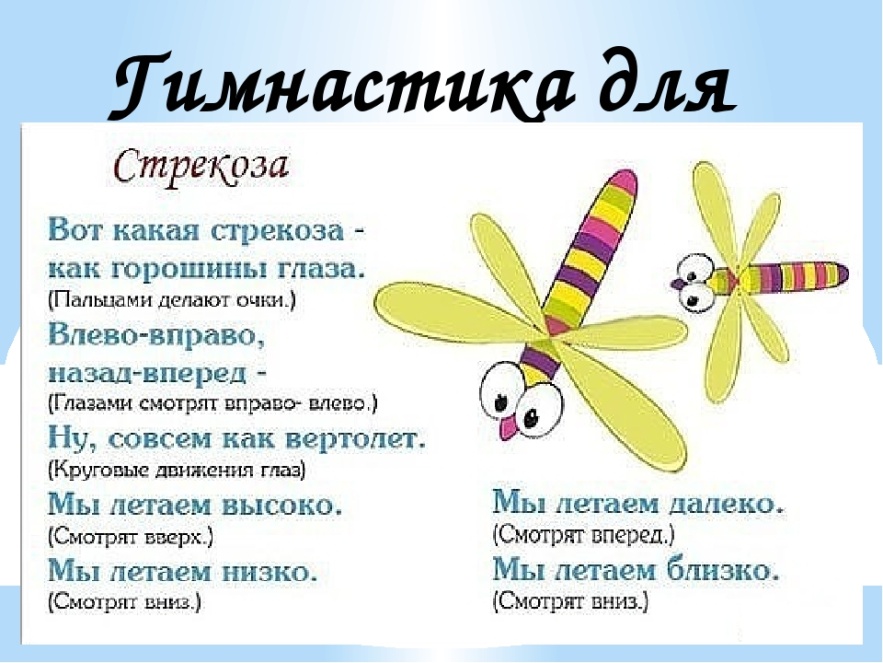 Какие же мы сегодня с вами молодцы. Побывали в гостях и познакомились с насекомыми (повторить насекомых - бабочка, пчела, стрекоза)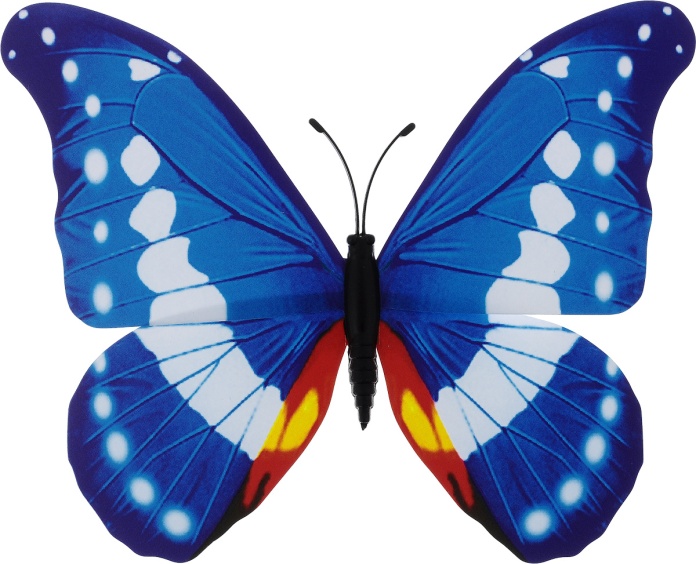 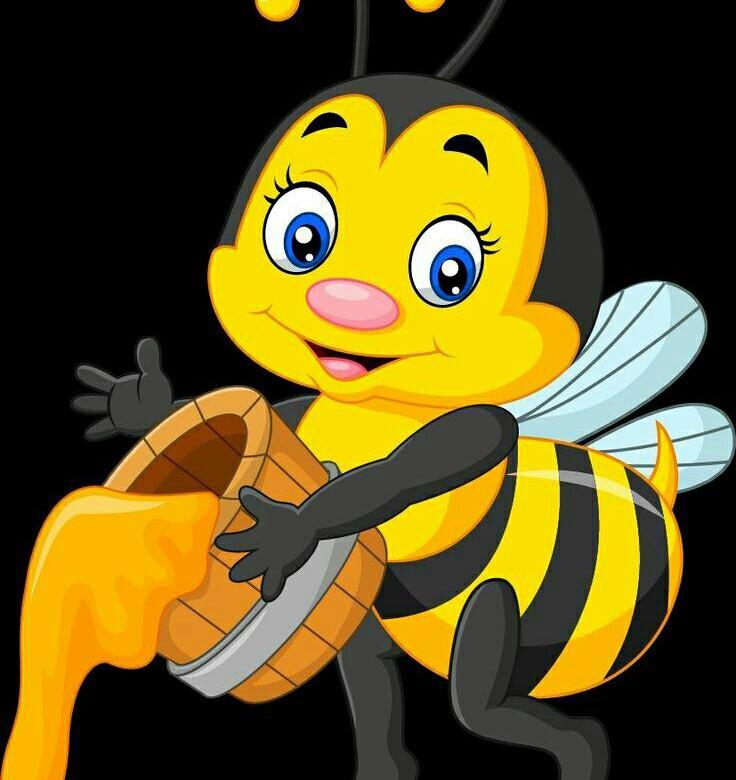 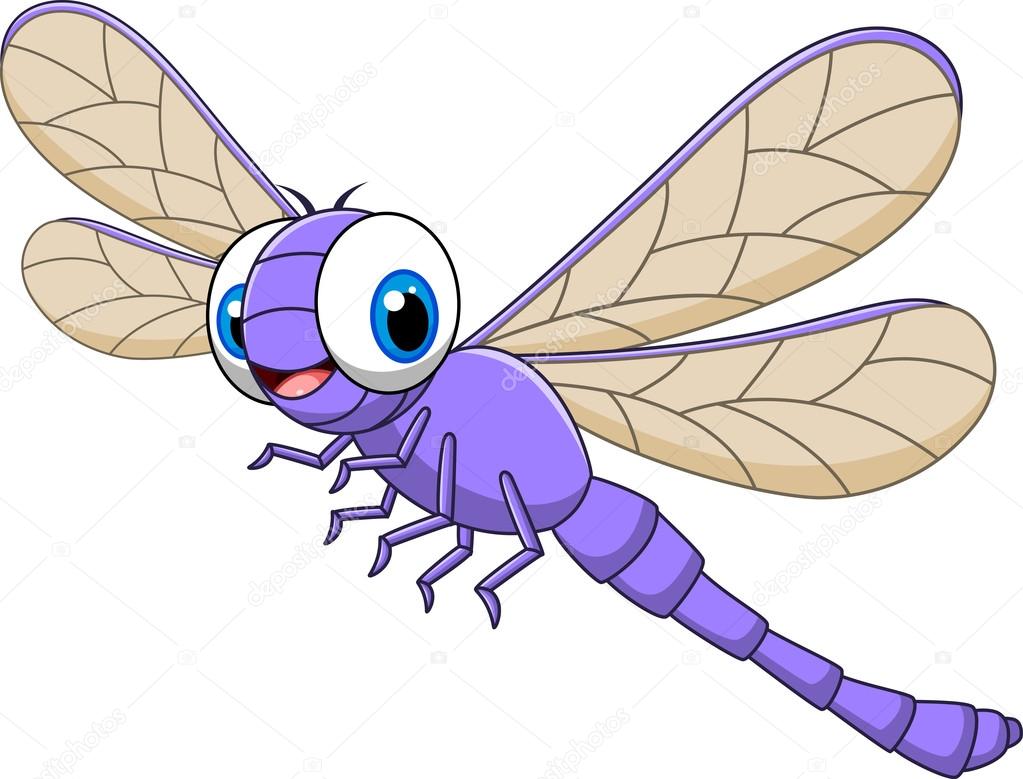 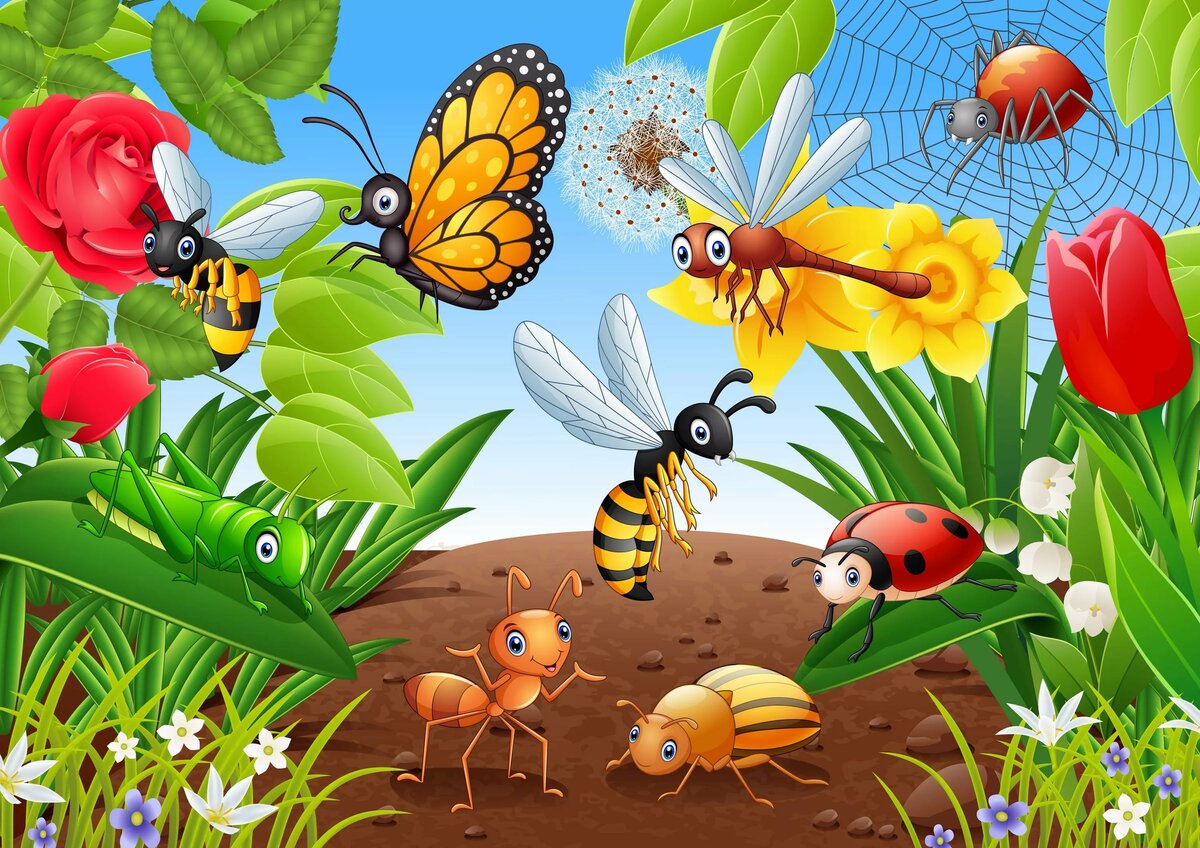 